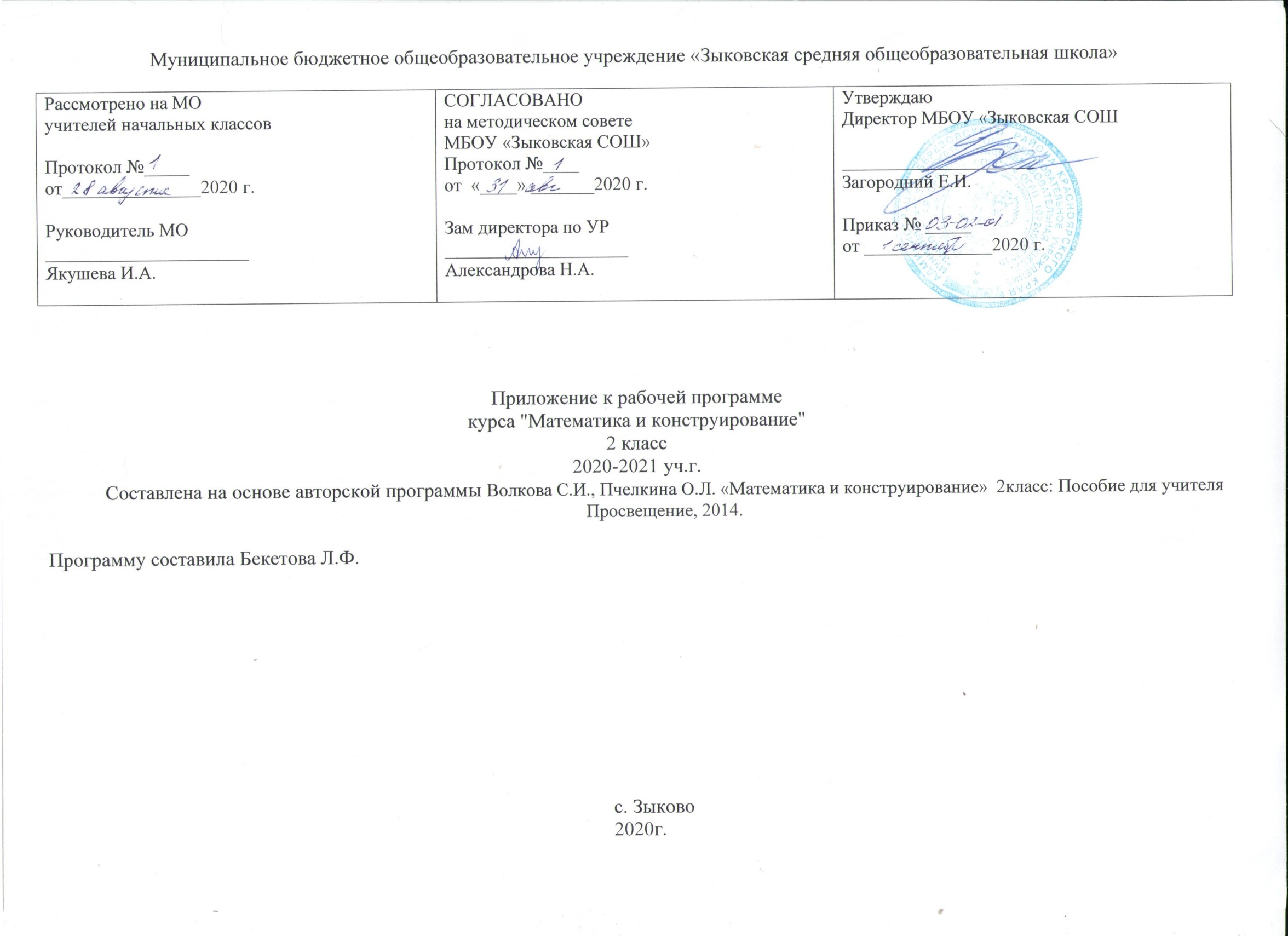 Учебно-тематическое планирование№Раздел программы, содержание разделаКоличество часовОсновные виды учебной деятельностиФормы контроля1.Простейшие геометрические фигуры Представление о геометрической фигуре угол. Угольник. Построение прямоугольного угла на нелинованной бумаге. Получение моделей простейших геометрических фигур путем перегибания листа бумаги неправильной формы. Вычерчивание прямоугольника, квадрата на клетчатой бумаге. Построение прямоугольника на нелинованной бумаге по кромке листа бумаги, картона. Получение квадрата из бумаги прямоугольной формы. Деление прямоугольника (квадрата) с помощью линейки и угольника на другие геометрические фигуры меньших размеров (прямоугольники, квадраты, треугольники) Деление квадрата на прямоугольники, квадраты, треугольники. Вырезание из бумаги и картона полученных фигур. Построение прямоугольника (квадрата) из простейших геометрических фигур. Конструирование фигур, объектов, сюжетов из отрезков, из отрезков и геометрических фигур, из геометрических фигур (космические объекты).Построение бордюров из прямоугольников, квадратов, отрезков по заданным условиям, по замыслу учащихся (панно, аппликации). 16 часовуметь строить отрезок, ломаную по заданной длине;уметь чертить прямоугольник, диагонали прямоугольника;уметь строить прямоугольник на нелинованной бумаге, знать линии, используемые в чертежах;уметь определять квадрат среди других геометрических фигур;уметь читать простую технологическую карту, уметь изготавливать изделие по технологическому рисунку;уметь находить середину отрезка.Индивидуальный опрос.Фронтальный опрос.Контрольная работа № 1.Контрольная работа № 2Текущий контроль.2.Окружность. Круг. Замкнутая кривая линия. Окружность и овал. Сходство и различие. Центр окружности, радиус, диаметр. Изображение окружности с помощью циркуля. Концентрические окружности. Вычерчивание «розеток». Изготовление модели окружности из проволоки, ниток. Взаимное расположение окружностей. Вписанные и описанные окружности. Круг. Изготовление модели круга из бумаги. Сходство и различие между кругом и окружностью. Деление круга на части. Сектор. Сегмент. Изготовление модели часов, выпуклой звезды. Изготовление плоскостных сюжетных картин по заданной теме (Звёзды, в гости ждите нас!) с использованием кругов, овалов, их элементов. Изготовление предметов технической направленности (трактор, экскаватор, автомобиль, ракета, самолет) в виде аппликаций из моделей изученных геометрических фигур. Графическое изображение на бумаге изготавливаемых изделий. Знакомство со схематическим чертежом, техническим рисунком, их чтение и конструирование изделий по ним, применяя творческий подход и фантазию.10 часовчертить окружность (круг), прямоугольник, вписанный в окружность;вырезать круги и использовать их для изготовления описанного изделия;изменять изготовленное изделие по предложенному условию;делить окружность на 6 равных частей с использованием циркуля;читать и использовать простейший чертёж для изготовления предложенного изделия;читать технологическую карту и выполнять по ней действия.Текущий контроль.Работа по карточкам.Контрольная работа № 3.3.Конструктор и техническое моделирование. Конструктор и его виды. Назначение. Знакомство с деталями конструктора, монтажными инструментами. Приёмы работы с конструктором. Правила техники безопасности и личной гигиены при работе с конструктором и монтажными инструментами. Изучение правил. Организация рабочего места. Виды соединения деталей в конструкторе: обычное, шарнирное, жесткое, внахлестку. Подвижные и неподвижные механизмы. Изготовление изделий: садовая тележка, вертолёт, дорожный знак, бульдозер, водный транспорт, детская площадка.8 часовуметь читать простую технологическую карту, уметь изготавливать изделие по технологическому рисунку;сконструировать объект по схематическому рисунку, по техническому чертежу, видоизменить его и усовершенствовать по заданному условию; собирать несложные изделия из деталей набора «Конструктор» по рисункам готовых образцовКонтрольная работа № 4.Взаимоконтроль.Выставка работ.Календарно-тематическое планированиеКалендарно-тематическое планированиеКалендарно-тематическое планированиеКалендарно-тематическое планирование№ п/пТема урокаДатаДата№ п/пТема урокапланфактПростейшие геометрические фигурыПростейшие геометрические фигурыПростейшие геометрические фигурыПростейшие геометрические фигурыВиды углов.05.09Прямой угол. Вершина угла. Его стороны.12.09Отрезок. Длина отрезка.19.09Ломаная. Длина ломаной.26.09Прямоугольник.03.10Противоположные стороны прямоугольника.10.10Диагонали прямоугольника.7.10Квадрат.24.10Контрольная работа № 1.31.10Конструирование фигур из счетных палочек.14.11Преобразование фигур.21.11Построение прямоугольника на нелинованной бумаге с помощью чертёжного треугольника.28.11Середина отрезка.05.12Изготовление пакета для хранения счётных палочек.12.12Контрольная работа № 2.19.12Изготовление подставки для кисточки.26.12Окружность. Круг.Окружность. Круг.Окружность. Круг.Окружность. Круг.Окружность. Круг. Центр окружности.16.01Радиус окружности.23.01Диаметр окружности.30.01Проверочная работа.06.02Изготовление аппликации «Цыплёнок»13.02Изображение окружности с помощью циркуля.20.02Деление круга на части. Розетка.27.02Собачка. 06.03Повторение изученного материала.13.03Контрольная работа № 320.03КонструированиеКонструированиеКонструированиеКонструированиеИзготовление аппликации «Автомобиль».03.04Изготовление модели складного метра.10.04Изготовление аппликации «Трактор с тележкой»17.04Изготовление аппликации «Экскаватор»24.04Оригами «Воздушный змей».08.05Оригами «Щенок»15.05Оригами «Жук»22.05Контрольная работа № 4.27.05